Objective:To get a challenging and rewarding career in a professional and dynamic organization which utilizes my diversified experience, passion for work, integrity, team work and knowledge to help grow the organization and myself.Professional Experience:Project		:	1230 MW Combine Cycle Power Plant Project, HaveliBahadur shah, Jhang, PakistanDesignation		:	Electrical EngineerDuration		:	05-Jan-2016 to 20-Feb-2017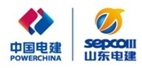 Company		: 	Power Construction Corporation of China (Sepco III) Job Descriptions	:I was responsible to supervise the electrical equipment and their installation in switchyard (500 KV) at the project.Installation of Electrical equipments like CTs, PTs, SF6 CB, Dis-connector  Switches, Earthing Switches, Line Trappe, Surge Arrester, Lightning Arrester, complete Earthing work in switchyard etcControl Cable Laying in switchyard (500 KV) from Sub-Station Control Building to SwitchyardCable Tray Work in switchyardTransmission Line and Bus-Bar Installation Work and Connection of one and half scheme use in switchyardMonitor day to day work progress and prepare the weekly and monthly progress reports.Maintain and record update of site work progress and reported to Project Manager as well as senior Engineer.Report to the Project Manager about the current work progress and make comparison between plan and actual progress and study impact of alternative approaches to work.Verify this work from QA/QC Engineers and consultants.Participate in project meetings and give weekly target to Sub-Contractor.Performs other duties and responsibilities as may be assigned from time to time.Project Name		:	New Benazir Bhutto international Airport (NBBIA) IslamabadDesignation		:	Planning Engineer (MEP)Duration		:	05-Nov-2013 to 15-Dec-2015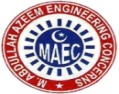 Company		:	M.Abdullah Azeem Engineering Concern (MAEC)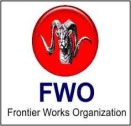 Client			:	Frontier Work Organizer (FWO)Job Descriptions	:As a Planning Engineer at Airport site I was responsible to prepare various strategies for all planning activities for projects.I was responsible making sure the achieved progress on the project fits the progress anticipated in the schedule and analyzes gaps between the planned and actual progress.Also responsible to make “Daily Progress Reports (DPR)” and after month to make a “monthly report” and “Invoice”.I was responsible to sign that “Invoice” from the responsible person of client to get payment of that work of month.Project Name		:	New Benazir Bhutto international Airport (NBBIA) IslamabadDesignation		:	Assistant Engineer as well as Administrator (MEP)Duration		:	18-Dec-2012 to 4-Nov-2013Company		:	M.Abdullah Azeem Engineering Concern (MAEC) Client			:	Frontier Work Organizer (FWO) Job Descriptions	:As an assistant engineer I was responsible for execution work of building Like “Cable Tray fabrication and installation” , “Cable tray support’s fabrication and installation” , “GI Conduit Installation” , “PVC Piping open or under Ground According to drawing” ,  “Cable Rooting & Laying”I was also responsible for the verification of quantity installed in site to responsible person of client according to drawing”I was responsible for the attendance and making salary of company’s manpower.I was responsible for the accounts record. Analyze the expanses and income.I was also responsible for office file maintenance. Performs miscellaneous job related duties as assigned.Academics:Earned B.Sc.(Bachelors of Engineering) degree in Electrical(Power) Engineering from University College of Engineering & Technology, IUB in December 2012 with 2.84 CGPA with PEC Registration# ELECT/37285Earned HSSC(Higher Secondary School Certificate) from Board of Intermediate and Secondary Education, Bahawalpur in 2008 with 71%Earned SSC (Secondary School Certificate) from Board of Intermediate and Secondary Education, Bahawalpur in 2005 with 68%Area of InterestPrimavera P6Project Planning & Project ManagingFitness of BodyFootballSoftware Exposure: Microsoft Word, Excel, Power PointAutodesk AutoCAD (Academic) Primavera P6(Beginner Level) Organizational Skills :Good in Documentation, Record Keeping, SchedulingAbility to work collegially in a multicultural environmentAbility to work under pressure to meet deadline is primeWillingness to learn and to build the capacity of othersSelf-Starter and ability to work with little supervision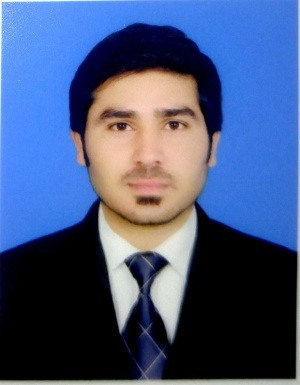 Engineer BilalElectrical Engineer (Power, Construction)Email ID : bilal.352034@2freemail.com Address : Deira Dubai